Waiting Room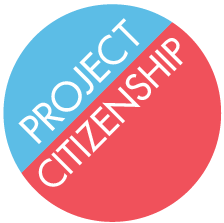 Waiting RoomWaiting RoomWaiting Room